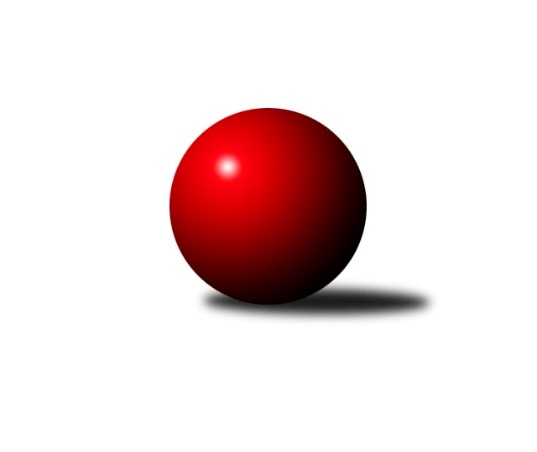 Č.26Ročník 2017/2018	15.8.2024 Jihomoravská divize 2017/2018Statistika 26. kolaTabulka družstev:		družstvo	záp	výh	rem	proh	skore	sety	průměr	body	plné	dorážka	chyby	1.	KK Jiskra Čejkovice	26	19	0	7	136.5 : 71.5 	(356.5 : 267.5)	3088	38	2091	998	30	2.	KK Réna Ivančice	26	16	2	8	121.5 : 86.5 	(334.0 : 290.0)	3081	34	2077	1003	27.9	3.	KK Orel Telnice	26	16	2	8	120.5 : 87.5 	(344.0 : 280.0)	3050	34	2078	972	29.3	4.	SKK Dubňany B	26	15	1	10	119.0 : 87.0 	(324.0 : 286.0)	3029	31	2066	963	31.4	5.	KK Vyškov B	26	14	1	11	112.0 : 96.0 	(307.5 : 316.5)	3039	29	2061	978	35.9	6.	TJ Jiskra Otrokovice	26	13	0	13	108.0 : 100.0 	(324.0 : 300.0)	3069	26	2077	992	36.3	7.	KC Zlín B	26	13	0	13	101.5 : 106.5 	(315.0 : 309.0)	3048	26	2062	986	35.5	8.	TJ Sokol Luhačovice B	26	11	2	13	97.5 : 110.5 	(313.0 : 311.0)	3049	24	2078	971	32.7	9.	TJ Sokol Mistřín B	26	10	3	13	92.0 : 116.0 	(299.0 : 325.0)	3013	23	2049	964	34.8	10.	KK Orel Ivančice	26	10	3	13	89.0 : 117.0 	(266.5 : 343.5)	2884	23	1968	915	36.7	11.	KK Mor.Slávia Brno B	26	11	0	15	98.5 : 109.5 	(292.5 : 331.5)	3053	22	2072	981	38.7	12.	TJ Sokol Brno IV	26	10	2	14	95.0 : 113.0 	(308.5 : 315.5)	3009	22	2061	949	36.2	13.	KK Blansko B	26	10	1	15	84.0 : 124.0 	(288.0 : 336.0)	3007	21	2036	971	37.5	14.	TJ Valašské Meziříčí B	26	5	1	20	79.0 : 129.0 	(281.5 : 342.5)	2995	11	2043	952	40.4Tabulka doma:		družstvo	záp	výh	rem	proh	skore	sety	průměr	body	maximum	minimum	1.	KK Jiskra Čejkovice	13	11	0	2	78.0 : 26.0 	(197.5 : 114.5)	2708	22	2840	2606	2.	KK Orel Telnice	13	10	1	2	71.0 : 33.0 	(188.0 : 124.0)	2623	21	2664	2558	3.	KK Réna Ivančice	13	9	2	2	68.5 : 35.5 	(181.0 : 131.0)	2635	20	2737	2530	4.	SKK Dubňany B	13	9	1	3	66.0 : 36.0 	(166.5 : 131.5)	3070	19	3342	1223	5.	TJ Sokol Brno IV	13	8	2	3	65.0 : 39.0 	(173.0 : 139.0)	3240	18	3377	3151	6.	KK Vyškov B	13	9	0	4	64.0 : 40.0 	(161.5 : 150.5)	3233	18	3321	3150	7.	TJ Jiskra Otrokovice	13	8	0	5	62.5 : 41.5 	(174.5 : 137.5)	3108	16	3275	3025	8.	KK Blansko B	13	8	0	5	53.0 : 51.0 	(158.0 : 154.0)	3201	16	3260	3124	9.	KC Zlín B	13	7	0	6	56.5 : 47.5 	(161.0 : 151.0)	3142	14	3265	3050	10.	TJ Sokol Mistřín B	13	6	1	6	54.0 : 50.0 	(162.0 : 150.0)	3219	13	3351	3147	11.	TJ Sokol Luhačovice B	13	6	1	6	52.5 : 51.5 	(161.0 : 151.0)	3212	13	3306	3102	12.	KK Orel Ivančice	13	6	1	6	44.0 : 60.0 	(130.5 : 181.5)	3102	13	3227	2990	13.	TJ Valašské Meziříčí B	13	5	0	8	51.0 : 53.0 	(158.5 : 153.5)	3238	10	3390	3155	14.	KK Mor.Slávia Brno B	13	5	0	8	50.0 : 54.0 	(147.0 : 165.0)	3155	10	3268	3088Tabulka venku:		družstvo	záp	výh	rem	proh	skore	sety	průměr	body	maximum	minimum	1.	KK Jiskra Čejkovice	13	8	0	5	58.5 : 45.5 	(159.0 : 153.0)	3120	16	3301	2605	2.	KK Réna Ivančice	13	7	0	6	53.0 : 51.0 	(153.0 : 159.0)	3118	14	3313	2559	3.	KK Orel Telnice	13	6	1	6	49.5 : 54.5 	(156.0 : 156.0)	3086	13	3307	2600	4.	SKK Dubňany B	13	6	0	7	53.0 : 51.0 	(157.5 : 154.5)	3025	12	3325	2577	5.	KK Mor.Slávia Brno B	13	6	0	7	48.5 : 55.5 	(145.5 : 166.5)	3045	12	3361	2544	6.	KC Zlín B	13	6	0	7	45.0 : 59.0 	(154.0 : 158.0)	3040	12	3292	2514	7.	KK Vyškov B	13	5	1	7	48.0 : 56.0 	(146.0 : 166.0)	3023	11	3271	2498	8.	TJ Sokol Luhačovice B	13	5	1	7	45.0 : 59.0 	(152.0 : 160.0)	3035	11	3338	2567	9.	KK Orel Ivančice	13	4	2	7	45.0 : 57.0 	(136.0 : 162.0)	2865	10	3239	1260	10.	TJ Jiskra Otrokovice	13	5	0	8	45.5 : 58.5 	(149.5 : 162.5)	3073	10	3399	2546	11.	TJ Sokol Mistřín B	13	4	2	7	38.0 : 66.0 	(137.0 : 175.0)	2996	10	3223	2496	12.	KK Blansko B	13	2	1	10	31.0 : 73.0 	(130.0 : 182.0)	2991	5	3234	2433	13.	TJ Sokol Brno IV	13	2	0	11	30.0 : 74.0 	(135.5 : 176.5)	2990	4	3230	2468	14.	TJ Valašské Meziříčí B	13	0	1	12	28.0 : 76.0 	(123.0 : 189.0)	2974	1	3198	2526Tabulka podzimní části:		družstvo	záp	výh	rem	proh	skore	sety	průměr	body	doma	venku	1.	SKK Dubňany B	14	11	1	2	77.0 : 35.0 	(192.5 : 143.5)	2964	23 	6 	1 	0 	5 	0 	2	2.	KK Réna Ivančice	14	9	1	4	67.5 : 44.5 	(189.5 : 146.5)	3157	19 	4 	1 	2 	5 	0 	2	3.	KK Orel Telnice	14	8	1	5	61.5 : 50.5 	(178.5 : 157.5)	3012	17 	6 	0 	1 	2 	1 	4	4.	KK Jiskra Čejkovice	14	8	0	6	65.0 : 47.0 	(187.5 : 148.5)	2990	16 	5 	0 	2 	3 	0 	4	5.	KC Zlín B	14	8	0	6	58.5 : 53.5 	(168.5 : 167.5)	3041	16 	4 	0 	3 	4 	0 	3	6.	TJ Sokol Mistřín B	14	6	3	5	55.0 : 57.0 	(168.5 : 167.5)	3154	15 	3 	1 	3 	3 	2 	2	7.	KK Blansko B	14	7	1	6	52.0 : 60.0 	(148.0 : 188.0)	3008	15 	5 	0 	2 	2 	1 	4	8.	TJ Sokol Luhačovice B	14	6	2	6	54.0 : 58.0 	(174.0 : 162.0)	3019	14 	4 	1 	2 	2 	1 	4	9.	KK Mor.Slávia Brno B	14	6	0	8	55.0 : 57.0 	(161.0 : 175.0)	3020	12 	3 	0 	4 	3 	0 	4	10.	KK Vyškov B	14	6	0	8	54.0 : 58.0 	(165.0 : 171.0)	2998	12 	4 	0 	3 	2 	0 	5	11.	KK Orel Ivančice	14	5	2	7	47.0 : 65.0 	(148.0 : 188.0)	3077	12 	3 	1 	3 	2 	1 	4	12.	TJ Sokol Brno IV	14	5	1	8	51.0 : 61.0 	(167.5 : 168.5)	3048	11 	5 	1 	1 	0 	0 	7	13.	TJ Jiskra Otrokovice	14	5	0	9	45.5 : 66.5 	(153.5 : 182.5)	2901	10 	4 	0 	3 	1 	0 	6	14.	TJ Valašské Meziříčí B	14	2	0	12	41.0 : 71.0 	(150.0 : 186.0)	3131	4 	2 	0 	5 	0 	0 	7Tabulka jarní části:		družstvo	záp	výh	rem	proh	skore	sety	průměr	body	doma	venku	1.	KK Jiskra Čejkovice	12	11	0	1	71.5 : 24.5 	(169.0 : 119.0)	3156	22 	6 	0 	0 	5 	0 	1 	2.	KK Orel Telnice	12	8	1	3	59.0 : 37.0 	(165.5 : 122.5)	3036	17 	4 	1 	1 	4 	0 	2 	3.	KK Vyškov B	12	8	1	3	58.0 : 38.0 	(142.5 : 145.5)	3132	17 	5 	0 	1 	3 	1 	2 	4.	TJ Jiskra Otrokovice	12	8	0	4	62.5 : 33.5 	(170.5 : 117.5)	3245	16 	4 	0 	2 	4 	0 	2 	5.	KK Réna Ivančice	12	7	1	4	54.0 : 42.0 	(144.5 : 143.5)	2934	15 	5 	1 	0 	2 	0 	4 	6.	TJ Sokol Brno IV	12	5	1	6	44.0 : 52.0 	(141.0 : 147.0)	2998	11 	3 	1 	2 	2 	0 	4 	7.	KK Orel Ivančice	12	5	1	6	42.0 : 52.0 	(118.5 : 155.5)	2721	11 	3 	0 	3 	2 	1 	3 	8.	TJ Sokol Luhačovice B	12	5	0	7	43.5 : 52.5 	(139.0 : 149.0)	3133	10 	2 	0 	4 	3 	0 	3 	9.	KK Mor.Slávia Brno B	12	5	0	7	43.5 : 52.5 	(131.5 : 156.5)	3101	10 	2 	0 	4 	3 	0 	3 	10.	KC Zlín B	12	5	0	7	43.0 : 53.0 	(146.5 : 141.5)	3067	10 	3 	0 	3 	2 	0 	4 	11.	SKK Dubňany B	12	4	0	8	42.0 : 52.0 	(131.5 : 142.5)	3121	8 	3 	0 	3 	1 	0 	5 	12.	TJ Sokol Mistřín B	12	4	0	8	37.0 : 59.0 	(130.5 : 157.5)	2905	8 	3 	0 	3 	1 	0 	5 	13.	TJ Valašské Meziříčí B	12	3	1	8	38.0 : 58.0 	(131.5 : 156.5)	2877	7 	3 	0 	3 	0 	1 	5 	14.	KK Blansko B	12	3	0	9	32.0 : 64.0 	(140.0 : 148.0)	3038	6 	3 	0 	3 	0 	0 	6 Zisk bodů pro družstvo:		jméno hráče	družstvo	body	zápasy	v %	dílčí body	sety	v %	1.	Jaroslav Mošať 	KK Réna Ivančice  	25	/	26	(96%)	74.5	/	104	(72%)	2.	Michael Divílek ml.	TJ Jiskra Otrokovice 	20.5	/	24	(85%)	68	/	96	(71%)	3.	Michael Divílek st.	TJ Jiskra Otrokovice 	18	/	24	(75%)	62	/	96	(65%)	4.	Zdeněk Vránek 	TJ Sokol Brno IV 	18	/	24	(75%)	58.5	/	96	(61%)	5.	Pavel Dvořák 	KK Orel Telnice 	18	/	25	(72%)	65.5	/	100	(66%)	6.	Filip Dratva 	SKK Dubňany B 	18	/	25	(72%)	60.5	/	100	(61%)	7.	Tomáš Stávek 	KK Jiskra Čejkovice 	18	/	26	(69%)	65.5	/	104	(63%)	8.	Vít Svoboda 	KK Jiskra Čejkovice 	17	/	25	(68%)	64	/	100	(64%)	9.	Jiří Dvořák 	KK Orel Telnice 	17	/	25	(68%)	63	/	100	(63%)	10.	Ludvík Vaněk 	KK Jiskra Čejkovice 	17	/	25	(68%)	59.5	/	100	(60%)	11.	Martin Komosný 	KK Jiskra Čejkovice 	16.5	/	23	(72%)	55	/	92	(60%)	12.	Radek Janás 	KC Zlín B 	16	/	21	(76%)	57.5	/	84	(68%)	13.	Martin Kuropata 	TJ Valašské Meziříčí B 	16	/	23	(70%)	53.5	/	92	(58%)	14.	Milan Žáček 	TJ Sokol Luhačovice B 	16	/	26	(62%)	57.5	/	104	(55%)	15.	Martin Honc 	KK Blansko B 	15	/	22	(68%)	52	/	88	(59%)	16.	Miroslav Vítek 	TJ Sokol Brno IV 	15	/	24	(63%)	52.5	/	96	(55%)	17.	Jiří Šimeček 	KK Orel Telnice 	14.5	/	25	(58%)	56	/	100	(56%)	18.	Václav Kratochvíla 	SKK Dubňany B 	14	/	21	(67%)	45	/	84	(54%)	19.	Miloslav Krejčí 	KK Vyškov B 	14	/	23	(61%)	52	/	92	(57%)	20.	Roman Janás 	KC Zlín B 	14	/	23	(61%)	50.5	/	92	(55%)	21.	Zdeněk Škrobák 	KK Jiskra Čejkovice 	14	/	25	(56%)	53	/	100	(53%)	22.	Dalibor Šalplachta 	KK Réna Ivančice  	13.5	/	23	(59%)	52	/	92	(57%)	23.	Tomáš Vejmola 	KK Vyškov B 	13	/	19	(68%)	42.5	/	76	(56%)	24.	Václav Benada 	SKK Dubňany B 	13	/	21	(62%)	46	/	81	(57%)	25.	Josef Hájek 	KK Orel Telnice 	13	/	23	(57%)	50	/	92	(54%)	26.	Barbora Divílková st.	TJ Jiskra Otrokovice 	12.5	/	18	(69%)	44	/	72	(61%)	27.	Roman Macek 	TJ Sokol Mistřín B 	12	/	17	(71%)	38	/	68	(56%)	28.	David Matlach 	KC Zlín B 	12	/	19	(63%)	42	/	76	(55%)	29.	Petr Polepil 	KC Zlín B 	12	/	20	(60%)	41.5	/	80	(52%)	30.	Radek Šenkýř 	KK Mor.Slávia Brno B 	12	/	20	(60%)	41.5	/	80	(52%)	31.	Adam Sýkora 	KK Jiskra Čejkovice 	12	/	21	(57%)	41	/	84	(49%)	32.	Miroslav Nemrava 	KK Réna Ivančice  	12	/	25	(48%)	53	/	100	(53%)	33.	Zdeněk Kratochvíla 	SKK Dubňany B 	12	/	25	(48%)	51	/	100	(51%)	34.	Tomáš Buršík 	KK Réna Ivančice  	12	/	26	(46%)	51	/	104	(49%)	35.	Radim Hostinský 	KK Mor.Slávia Brno B 	11.5	/	21	(55%)	39	/	84	(46%)	36.	Martin Bublák 	KK Orel Ivančice 	11	/	17	(65%)	35.5	/	65	(55%)	37.	Jaroslav Harca 	SKK Dubňany B 	11	/	18	(61%)	40.5	/	72	(56%)	38.	Tomáš Juřík 	TJ Sokol Luhačovice B 	11	/	19	(58%)	44.5	/	76	(59%)	39.	Ondřej Olšák 	KK Mor.Slávia Brno B 	11	/	20	(55%)	45	/	80	(56%)	40.	Václav Luža 	TJ Sokol Mistřín B 	11	/	21	(52%)	44.5	/	84	(53%)	41.	Miroslav Hvozdenský 	TJ Sokol Luhačovice B 	11	/	22	(50%)	50.5	/	88	(57%)	42.	Tomáš Čech 	KK Réna Ivančice  	11	/	22	(50%)	45	/	88	(51%)	43.	Milan Mikáč 	KK Orel Telnice 	11	/	23	(48%)	50	/	92	(54%)	44.	Josef Kotlán 	KK Blansko B 	11	/	23	(48%)	46.5	/	92	(51%)	45.	Patrik Schneider 	KK Mor.Slávia Brno B 	11	/	24	(46%)	46.5	/	96	(48%)	46.	Ladislav Musil 	KK Blansko B 	10	/	16	(63%)	41	/	64	(64%)	47.	Vratislav Kunc 	TJ Sokol Luhačovice B 	10	/	16	(63%)	30	/	64	(47%)	48.	Radim Herůfek 	KK Mor.Slávia Brno B 	10	/	17	(59%)	34.5	/	68	(51%)	49.	Pavel Husar 	TJ Sokol Brno IV 	10	/	22	(45%)	43.5	/	88	(49%)	50.	Jaromír Klika 	KK Orel Ivančice 	10	/	23	(43%)	42	/	92	(46%)	51.	Břetislav Láník 	KK Vyškov B 	10	/	23	(43%)	39	/	92	(42%)	52.	Barbora Divílková ml.	TJ Jiskra Otrokovice 	9	/	16	(56%)	31	/	64	(48%)	53.	Zdenek Pokorný 	KK Vyškov B 	9	/	17	(53%)	36.5	/	68	(54%)	54.	Milan Svačina 	KK Vyškov B 	9	/	18	(50%)	34.5	/	72	(48%)	55.	Ludmila Satinská 	TJ Valašské Meziříčí B 	9	/	18	(50%)	31.5	/	72	(44%)	56.	Miroslav Volek 	TJ Valašské Meziříčí B 	9	/	19	(47%)	35	/	76	(46%)	57.	Jaromír Čanda 	TJ Sokol Luhačovice B 	9	/	20	(45%)	39	/	80	(49%)	58.	Martin Fiala 	TJ Sokol Mistřín B 	9	/	20	(45%)	38.5	/	80	(48%)	59.	Miloš Jandík 	TJ Valašské Meziříčí B 	9	/	25	(36%)	43.5	/	100	(44%)	60.	Jan Mecerod 	KK Orel Ivančice 	8	/	11	(73%)	28.5	/	44	(65%)	61.	Aneta Ondovčáková 	KK Orel Ivančice 	8	/	14	(57%)	30	/	56	(54%)	62.	Petr Tomášek 	TJ Valašské Meziříčí B 	8	/	14	(57%)	29.5	/	56	(53%)	63.	Peter Zaťko 	KK Mor.Slávia Brno B 	8	/	16	(50%)	28.5	/	64	(45%)	64.	Jiří Konečný 	TJ Sokol Luhačovice B 	8	/	17	(47%)	33	/	68	(49%)	65.	Karel Sax 	KK Orel Ivančice 	8	/	18	(44%)	30	/	72	(42%)	66.	Radoslav Rozsíval 	TJ Sokol Brno IV 	8	/	20	(40%)	38	/	80	(48%)	67.	Josef Blaha 	TJ Sokol Mistřín B 	8	/	20	(40%)	34	/	80	(43%)	68.	Jiří Smutný 	TJ Sokol Brno IV 	8	/	21	(38%)	39.5	/	84	(47%)	69.	Jan Večerka 	KK Vyškov B 	8	/	21	(38%)	33	/	84	(39%)	70.	Petr Berka 	TJ Sokol Brno IV 	8	/	24	(33%)	39.5	/	96	(41%)	71.	Marek Čech 	KK Réna Ivančice  	8	/	25	(32%)	44	/	100	(44%)	72.	Pavel Vymazal 	KK Vyškov B 	7	/	11	(64%)	25	/	44	(57%)	73.	Martin Polepil 	KC Zlín B 	7	/	16	(44%)	31.5	/	64	(49%)	74.	Radim Holešinský 	TJ Sokol Mistřín B 	7	/	17	(41%)	31	/	68	(46%)	75.	Jiří Gach 	TJ Jiskra Otrokovice 	7	/	21	(33%)	37	/	84	(44%)	76.	Miroslav Flek 	KK Blansko B 	7	/	23	(30%)	38.5	/	92	(42%)	77.	Ladislav Novotný 	KK Blansko B 	6	/	8	(75%)	19	/	32	(59%)	78.	Lucie Šťastná 	TJ Valašské Meziříčí B 	6	/	9	(67%)	18	/	36	(50%)	79.	Zdeněk Sedláček 	TJ Sokol Mistřín B 	6	/	10	(60%)	23	/	40	(58%)	80.	Zdenek Pokorný 	KK Orel Telnice 	6	/	11	(55%)	27.5	/	44	(63%)	81.	Jaroslav Šerák 	SKK Dubňany B 	6	/	14	(43%)	25.5	/	56	(46%)	82.	Tereza Divílková 	TJ Jiskra Otrokovice 	6	/	16	(38%)	25.5	/	64	(40%)	83.	Jiří Zapletal 	KK Blansko B 	6	/	20	(30%)	28.5	/	80	(36%)	84.	Alena Dvořáková 	KK Orel Telnice 	6	/	21	(29%)	28.5	/	84	(34%)	85.	Zdeněk Šeděnka 	KC Zlín B 	5.5	/	15	(37%)	25.5	/	60	(43%)	86.	Veronika Semmler 	KK Mor.Slávia Brno B 	5	/	10	(50%)	21.5	/	40	(54%)	87.	Rudolf Zouhar 	TJ Sokol Brno IV 	5	/	12	(42%)	21	/	48	(44%)	88.	Zdeněk Bachňák 	KC Zlín B 	5	/	15	(33%)	29	/	60	(48%)	89.	Jiří Peška 	KK Orel Ivančice 	5	/	18	(28%)	23.5	/	69	(34%)	90.	Zdeněk Mrkvica 	KK Orel Ivančice 	5	/	19	(26%)	30.5	/	76	(40%)	91.	Robert Mondřík 	KK Vyškov B 	4	/	5	(80%)	13.5	/	20	(68%)	92.	Martin Mačák 	SKK Dubňany B 	4	/	7	(57%)	14	/	28	(50%)	93.	Jana Volková 	TJ Valašské Meziříčí B 	4	/	12	(33%)	20.5	/	48	(43%)	94.	Radek Horák 	TJ Sokol Mistřín B 	4	/	15	(27%)	30	/	60	(50%)	95.	Milan Peťovský 	TJ Sokol Mistřín B 	4	/	15	(27%)	18	/	60	(30%)	96.	Radim Pliska 	KK Blansko B 	4	/	16	(25%)	24	/	64	(38%)	97.	Libor Horák 	TJ Valašské Meziříčí B 	4	/	18	(22%)	24.5	/	72	(34%)	98.	Martin Maša 	KK Orel Ivančice 	4	/	18	(22%)	21	/	72	(29%)	99.	Karel Máčalík 	TJ Sokol Luhačovice B 	3.5	/	15	(23%)	24	/	60	(40%)	100.	Tomáš Molek 	TJ Sokol Luhačovice B 	3	/	4	(75%)	11	/	16	(69%)	101.	Martin Zimmermann 	KK Orel Ivančice 	3	/	5	(60%)	12	/	20	(60%)	102.	Josef Černý 	SKK Dubňany B 	3	/	5	(60%)	10	/	17	(59%)	103.	Petr Večerka 	KK Vyškov B 	3	/	5	(60%)	10	/	20	(50%)	104.	Ladislav Teplík 	SKK Dubňany B 	3	/	7	(43%)	16	/	28	(57%)	105.	Miloslav Plesník 	TJ Valašské Meziříčí B 	3	/	8	(38%)	15.5	/	32	(48%)	106.	Libor Pekárek 	TJ Jiskra Otrokovice 	3	/	8	(38%)	11.5	/	32	(36%)	107.	Pavel Jurásek 	TJ Jiskra Otrokovice 	3	/	17	(18%)	26	/	68	(38%)	108.	Otakar Lukáč 	KK Blansko B 	3	/	17	(18%)	26	/	68	(38%)	109.	Jaroslav Polášek 	TJ Sokol Mistřín B 	2	/	2	(100%)	6	/	8	(75%)	110.	Kamil Bednář 	KK Vyškov B 	2	/	2	(100%)	5	/	8	(63%)	111.	Karel Dorazil 	KK Réna Ivančice  	2	/	2	(100%)	5	/	8	(63%)	112.	Michaela Varmužová 	TJ Sokol Mistřín B 	2	/	3	(67%)	8	/	12	(67%)	113.	Petr Komárek 	TJ Sokol Brno IV 	2	/	3	(67%)	7	/	12	(58%)	114.	Jan Blahůšek 	SKK Dubňany B 	2	/	3	(67%)	5.5	/	12	(46%)	115.	Petr Jonášek 	TJ Jiskra Otrokovice 	2	/	4	(50%)	9	/	16	(56%)	116.	Jakub Svoboda 	KK Jiskra Čejkovice 	2	/	4	(50%)	9	/	16	(56%)	117.	František Kellner 	KK Mor.Slávia Brno B 	2	/	4	(50%)	8	/	16	(50%)	118.	Petr Vrzalík 	KC Zlín B 	2	/	5	(40%)	10.5	/	20	(53%)	119.	Boštjan Pen 	KK Mor.Slávia Brno B 	2	/	5	(40%)	8	/	20	(40%)	120.	Kristýna Saxová 	KK Orel Ivančice 	2	/	6	(33%)	9.5	/	24	(40%)	121.	Evžen Štětkář 	KC Zlín B 	2	/	10	(20%)	14	/	40	(35%)	122.	Dalibor Lang 	KK Mor.Slávia Brno B 	2	/	12	(17%)	13	/	48	(27%)	123.	Pavel Palian 	KK Mor.Slávia Brno B 	1	/	1	(100%)	4	/	4	(100%)	124.	Marek Rozsíval 	TJ Sokol Brno IV 	1	/	1	(100%)	3	/	4	(75%)	125.	Tomáš Řihánek 	KK Réna Ivančice  	1	/	1	(100%)	2.5	/	4	(63%)	126.	Miroslav Poledník 	KK Vyškov B 	1	/	1	(100%)	2	/	4	(50%)	127.	David Pospíšil 	KK Mor.Slávia Brno B 	1	/	1	(100%)	2	/	4	(50%)	128.	Milan Ryšánek 	KK Vyškov B 	1	/	2	(50%)	3	/	8	(38%)	129.	Jaroslav Bařina 	KK Jiskra Čejkovice 	1	/	2	(50%)	3	/	8	(38%)	130.	Petr Khol 	TJ Sokol Mistřín B 	1	/	2	(50%)	3	/	8	(38%)	131.	Tomáš Hrdlička 	KK Réna Ivančice  	1	/	3	(33%)	5	/	12	(42%)	132.	Alžběta Harcová 	SKK Dubňany B 	1	/	5	(20%)	8	/	20	(40%)	133.	Jakub Cizler 	TJ Sokol Mistřín B 	1	/	6	(17%)	11	/	24	(46%)	134.	Martina Miškeříková 	TJ Sokol Mistřín B 	0	/	1	(0%)	2	/	4	(50%)	135.	Nela Hudáková 	KK Orel Ivančice 	0	/	1	(0%)	1	/	4	(25%)	136.	František Fialka 	SKK Dubňany B 	0	/	1	(0%)	1	/	4	(25%)	137.	Luděk Kolář 	KK Réna Ivančice  	0	/	1	(0%)	1	/	4	(25%)	138.	Milan Krejčí 	TJ Sokol Brno IV 	0	/	1	(0%)	1	/	4	(25%)	139.	Dalibor Tuček 	TJ Valašské Meziříčí B 	0	/	1	(0%)	1	/	4	(25%)	140.	František Zemek 	KK Orel Ivančice 	0	/	1	(0%)	0	/	4	(0%)	141.	Pavel Antoš 	SKK Dubňany B 	0	/	1	(0%)	0	/	4	(0%)	142.	Luboš Staněk 	KK Réna Ivančice  	0	/	1	(0%)	0	/	4	(0%)	143.	Roman Köriš 	KK Mor.Slávia Brno B 	0	/	1	(0%)	0	/	4	(0%)	144.	Zdeněk Burian 	KK Jiskra Čejkovice 	0	/	2	(0%)	3	/	8	(38%)	145.	Josef Konvičný 	TJ Valašské Meziříčí B 	0	/	2	(0%)	1	/	8	(13%)	146.	Milan Doušek 	KK Orel Telnice 	0	/	2	(0%)	1	/	8	(13%)	147.	Milan Klanica 	TJ Valašské Meziříčí B 	0	/	2	(0%)	1	/	8	(13%)	148.	Josef Michálek 	KK Vyškov B 	0	/	3	(0%)	4	/	12	(33%)	149.	Pavel Milo 	TJ Valašské Meziříčí B 	0	/	4	(0%)	5	/	16	(31%)	150.	Petr Kudláček 	TJ Sokol Luhačovice B 	0	/	5	(0%)	5.5	/	20	(28%)Průměry na kuželnách:		kuželna	průměr	plné	dorážka	chyby	výkon na hráče	1.	TJ Valašské Meziříčí, 1-4	3242	2187	1054	36.7	(540.4)	2.	KK Vyškov, 1-4	3225	2184	1040	36.1	(537.6)	3.	TJ Sokol Brno IV, 1-4	3214	2171	1043	33.1	(535.7)	4.	TJ Sokol Luhačovice, 1-4	3207	2155	1052	30.5	(534.6)	5.	TJ Sokol Mistřín, 1-4	3199	2161	1038	32.5	(533.3)	6.	KK Blansko, 1-6	3199	2166	1032	36.1	(533.2)	7.	KK MS Brno, 1-4	3162	2137	1025	37.9	(527.1)	8.	KK Orel Ivančice, 1-4	3115	2123	992	36.5	(519.3)	9.	KC Zlín, 1-4	3110	2112	997	38.4	(518.4)	10.	Dubňany, 1-4	3040	2062	977	33.0	(506.8)	11.	KK Jiskra Čejkovice, 1-2	2642	1812	830	34.7	(440.4)	12.	KK Réna Ivančice, 1-2	2605	1775	830	27.2	(434.3)	13.	Telnice, 1-2	2592	1773	818	32.4	(432.0)Nejlepší výkony na kuželnách:TJ Valašské Meziříčí, 1-4TJ Jiskra Otrokovice	3399	22. kolo	Patrik Schneider 	KK Mor.Slávia Brno B	598	8. koloTJ Valašské Meziříčí B	3390	12. kolo	Jaroslav Mošať 	KK Réna Ivančice 	596	10. koloKK Mor.Slávia Brno B	3361	8. kolo	Pavel Jurásek 	TJ Jiskra Otrokovice	594	22. koloTJ Valašské Meziříčí B	3338	25. kolo	Petr Tomášek 	TJ Valašské Meziříčí B	591	25. koloKK Réna Ivančice 	3313	10. kolo	Martin Bublák 	KK Orel Ivančice	587	4. koloKK Orel Telnice	3307	17. kolo	Michael Divílek st.	TJ Jiskra Otrokovice	587	22. koloTJ Valašské Meziříčí B	3260	17. kolo	Petr Tomášek 	TJ Valašské Meziříčí B	585	24. koloKC Zlín B	3248	2. kolo	Radim Hostinský 	KK Mor.Slávia Brno B	585	8. koloTJ Valašské Meziříčí B	3241	22. kolo	Martin Kuropata 	TJ Valašské Meziříčí B	583	14. koloKK Vyškov B	3240	24. kolo	Martin Honc 	KK Blansko B	583	14. koloKK Vyškov, 1-4KK Vyškov B	3321	17. kolo	Miloslav Krejčí 	KK Vyškov B	613	2. koloKK Vyškov B	3293	2. kolo	Tomáš Vejmola 	KK Vyškov B	612	25. koloKC Zlín B	3286	4. kolo	Martin Honc 	KK Blansko B	604	12. koloKK Vyškov B	3279	7. kolo	Zdenek Pokorný 	KK Vyškov B	584	15. koloKK Jiskra Čejkovice	3277	17. kolo	Vít Svoboda 	KK Jiskra Čejkovice	583	17. koloKK Réna Ivančice 	3272	5. kolo	Jaroslav Mošať 	KK Réna Ivančice 	582	5. koloKK Vyškov B	3271	23. kolo	Tomáš Vejmola 	KK Vyškov B	582	23. koloTJ Jiskra Otrokovice	3270	14. kolo	Michael Divílek st.	TJ Jiskra Otrokovice	581	14. koloKK Vyškov B	3256	25. kolo	Pavel Dvořák 	KK Orel Telnice	580	19. koloKK Orel Telnice	3237	19. kolo	Zdeněk Bachňák 	KC Zlín B	580	4. koloTJ Sokol Brno IV, 1-4TJ Sokol Brno IV	3377	16. kolo	Miroslav Vítek 	TJ Sokol Brno IV	608	22. koloKK Jiskra Čejkovice	3301	22. kolo	Zdeněk Vránek 	TJ Sokol Brno IV	606	13. koloTJ Sokol Brno IV	3295	20. kolo	Pavel Husar 	TJ Sokol Brno IV	601	16. koloKC Zlín B	3286	23. kolo	Radek Janás 	KC Zlín B	600	23. koloTJ Sokol Brno IV	3278	22. kolo	Jaroslav Mošať 	KK Réna Ivančice 	598	3. koloTJ Sokol Brno IV	3277	3. kolo	Jan Mecerod 	KK Orel Ivančice	594	13. koloTJ Sokol Brno IV	3270	8. kolo	Pavel Husar 	TJ Sokol Brno IV	584	26. koloTJ Sokol Brno IV	3261	1. kolo	Miroslav Vítek 	TJ Sokol Brno IV	583	16. koloTJ Sokol Brno IV	3246	11. kolo	Zdeněk Vránek 	TJ Sokol Brno IV	580	9. koloKK Orel Ivančice	3239	13. kolo	Roman Janás 	KC Zlín B	579	23. koloTJ Sokol Luhačovice, 1-4SKK Dubňany B	3325	18. kolo	Michael Divílek ml.	TJ Jiskra Otrokovice	617	25. koloTJ Jiskra Otrokovice	3318	25. kolo	Tomáš Molek 	TJ Sokol Luhačovice B	606	24. koloTJ Sokol Luhačovice B	3306	14. kolo	Milan Žáček 	TJ Sokol Luhačovice B	599	14. koloKK Mor.Slávia Brno B	3257	20. kolo	Milan Žáček 	TJ Sokol Luhačovice B	589	3. koloTJ Sokol Luhačovice B	3254	10. kolo	Tomáš Juřík 	TJ Sokol Luhačovice B	588	25. koloTJ Sokol Luhačovice B	3253	18. kolo	Vratislav Kunc 	TJ Sokol Luhačovice B	577	10. koloTJ Sokol Luhačovice B	3250	5. kolo	Boštjan Pen 	KK Mor.Slávia Brno B	576	20. koloTJ Sokol Luhačovice B	3238	24. kolo	Filip Dratva 	SKK Dubňany B	575	18. koloKC Zlín B	3236	12. kolo	Jiří Gach 	TJ Jiskra Otrokovice	575	25. koloTJ Sokol Luhačovice B	3236	12. kolo	Tomáš Molek 	TJ Sokol Luhačovice B	575	18. koloTJ Sokol Mistřín, 1-4TJ Sokol Mistřín B	3351	15. kolo	Pavel Husar 	TJ Sokol Brno IV	607	21. koloTJ Sokol Mistřín B	3304	18. kolo	Martin Fiala 	TJ Sokol Mistřín B	604	15. koloKK Jiskra Čejkovice	3289	4. kolo	Václav Luža 	TJ Sokol Mistřín B	594	26. koloTJ Sokol Luhačovice B	3271	9. kolo	Josef Blaha 	TJ Sokol Mistřín B	592	7. koloTJ Sokol Mistřín B	3261	9. kolo	Zdeněk Vránek 	TJ Sokol Brno IV	588	21. koloTJ Sokol Mistřín B	3250	21. kolo	Adam Sýkora 	KK Jiskra Čejkovice	588	4. koloTJ Sokol Brno IV	3230	21. kolo	Václav Luža 	TJ Sokol Mistřín B	588	16. koloTJ Sokol Mistřín B	3225	7. kolo	Josef Blaha 	TJ Sokol Mistřín B	584	18. koloKK Orel Ivančice	3222	23. kolo	Vratislav Kunc 	TJ Sokol Luhačovice B	583	9. koloTJ Sokol Mistřín B	3222	3. kolo	Josef Blaha 	TJ Sokol Mistřín B	579	3. koloKK Blansko, 1-6TJ Sokol Luhačovice B	3338	15. kolo	Miroslav Flek 	KK Blansko B	597	15. koloKC Zlín B	3292	7. kolo	Ladislav Musil 	KK Blansko B	594	16. koloKK Orel Telnice	3285	21. kolo	Aneta Ondovčáková 	KK Orel Ivančice	585	9. koloKK Blansko B	3260	11. kolo	Radek Janás 	KC Zlín B	583	7. koloKK Blansko B	3253	21. kolo	Martin Fiala 	TJ Sokol Mistřín B	580	2. koloKK Réna Ivančice 	3248	11. kolo	Tomáš Molek 	TJ Sokol Luhačovice B	579	15. koloKK Blansko B	3230	23. kolo	Miroslav Hvozdenský 	TJ Sokol Luhačovice B	573	15. koloKK Blansko B	3227	13. kolo	Pavel Dvořák 	KK Orel Telnice	573	21. koloKK Blansko B	3226	9. kolo	Josef Hájek 	KK Orel Telnice	573	21. koloTJ Sokol Mistřín B	3223	2. kolo	Ladislav Musil 	KK Blansko B	570	1. koloKK MS Brno, 1-4SKK Dubňany B	3313	7. kolo	Jaroslav Mošať 	KK Réna Ivančice 	593	14. koloKK Mor.Slávia Brno B	3268	12. kolo	Michael Divílek ml.	TJ Jiskra Otrokovice	592	24. koloKK Orel Telnice	3262	2. kolo	Filip Dratva 	SKK Dubňany B	587	7. koloTJ Jiskra Otrokovice	3238	24. kolo	Jiří Dvořák 	KK Orel Telnice	578	2. koloKK Jiskra Čejkovice	3233	25. kolo	Zdenek Pokorný 	KK Orel Telnice	575	2. koloKC Zlín B	3226	19. kolo	Vít Svoboda 	KK Jiskra Čejkovice	570	25. koloKK Mor.Slávia Brno B	3225	15. kolo	Michael Divílek st.	TJ Jiskra Otrokovice	569	24. koloTJ Valašské Meziříčí B	3198	15. kolo	Ondřej Olšák 	KK Mor.Slávia Brno B	569	12. koloTJ Sokol Brno IV	3196	17. kolo	David Matlach 	KC Zlín B	567	19. koloKK Réna Ivančice 	3193	14. kolo	Martin Honc 	KK Blansko B	565	5. koloKK Orel Ivančice, 1-4TJ Jiskra Otrokovice	3246	18. kolo	Jan Mecerod 	KK Orel Ivančice	607	6. koloKK Réna Ivančice 	3230	8. kolo	Michael Divílek ml.	TJ Jiskra Otrokovice	591	18. koloKK Orel Ivančice	3227	24. kolo	Karel Sax 	KK Orel Ivančice	585	24. koloKK Blansko B	3223	24. kolo	Aneta Ondovčáková 	KK Orel Ivančice	576	18. koloKK Vyškov B	3216	22. kolo	Vít Svoboda 	KK Jiskra Čejkovice	570	14. koloTJ Sokol Luhačovice B	3202	17. kolo	Kamil Bednář 	KK Vyškov B	569	22. koloKK Jiskra Čejkovice	3187	14. kolo	Pavel Vymazal 	KK Vyškov B	564	22. koloKK Mor.Slávia Brno B	3183	6. kolo	Radim Hostinský 	KK Mor.Slávia Brno B	560	6. koloKK Orel Ivančice	3179	6. kolo	Dalibor Šalplachta 	KK Réna Ivančice 	560	8. koloKK Orel Ivančice	3129	8. kolo	Karel Sax 	KK Orel Ivančice	559	20. koloKC Zlín, 1-4TJ Jiskra Otrokovice	3275	26. kolo	Pavel Vymazal 	KK Vyškov B	602	20. koloKK Jiskra Čejkovice	3274	21. kolo	Michael Divílek ml.	TJ Jiskra Otrokovice	595	11. koloKK Vyškov B	3271	20. kolo	Tomáš Stávek 	KK Jiskra Čejkovice	592	21. koloKC Zlín B	3265	13. kolo	Petr Polepil 	KC Zlín B	585	20. koloTJ Sokol Luhačovice B	3262	26. kolo	Radek Janás 	KC Zlín B	582	13. koloTJ Sokol Mistřín B	3218	8. kolo	Martin Polepil 	KC Zlín B	580	11. koloTJ Sokol Luhačovice B	3206	11. kolo	Jaroslav Mošať 	KK Réna Ivančice 	579	6. koloKC Zlín B	3200	26. kolo	Zdeněk Sedláček 	TJ Sokol Mistřín B	579	8. koloKC Zlín B	3198	20. kolo	Michael Divílek ml.	TJ Jiskra Otrokovice	574	26. koloKC Zlín B	3190	8. kolo	Radek Janás 	KC Zlín B	574	22. koloDubňany, 1-4SKK Dubňany B	3342	20. kolo	Jiří Dvořák 	KK Orel Telnice	610	25. koloSKK Dubňany B	3313	10. kolo	Jaroslav Harca 	SKK Dubňany B	603	17. koloSKK Dubňany B	3263	24. kolo	Václav Benada 	SKK Dubňany B	592	12. koloSKK Dubňany B	3258	17. kolo	Zdeněk Kratochvíla 	SKK Dubňany B	585	2. koloSKK Dubňany B	3255	6. kolo	Filip Dratva 	SKK Dubňany B	582	12. koloTJ Jiskra Otrokovice	3252	20. kolo	Tereza Divílková 	TJ Jiskra Otrokovice	579	20. koloSKK Dubňany B	3251	12. kolo	Radim Holešinský 	TJ Sokol Mistřín B	578	14. koloSKK Dubňany B	3240	2. kolo	Filip Dratva 	SKK Dubňany B	573	6. koloKK Blansko B	3234	10. kolo	Tomáš Buršík 	KK Réna Ivančice 	573	24. koloKK Orel Telnice	3231	25. kolo	Jaroslav Harca 	SKK Dubňany B	572	10. koloKK Jiskra Čejkovice, 1-2KK Jiskra Čejkovice	2840	11. kolo	Adam Sýkora 	KK Jiskra Čejkovice	510	11. koloKK Jiskra Čejkovice	2825	9. kolo	Tomáš Stávek 	KK Jiskra Čejkovice	507	16. koloKK Jiskra Čejkovice	2773	16. kolo	Ludvík Vaněk 	KK Jiskra Čejkovice	496	26. koloKK Jiskra Čejkovice	2771	20. kolo	Vít Svoboda 	KK Jiskra Čejkovice	489	3. koloKK Jiskra Čejkovice	2732	18. kolo	Tomáš Stávek 	KK Jiskra Čejkovice	488	26. koloKK Jiskra Čejkovice	2727	3. kolo	Ludvík Vaněk 	KK Jiskra Čejkovice	487	9. koloKK Jiskra Čejkovice	2719	23. kolo	Adam Sýkora 	KK Jiskra Čejkovice	486	20. koloKK Réna Ivančice 	2693	18. kolo	Ludvík Vaněk 	KK Jiskra Čejkovice	484	16. koloKK Jiskra Čejkovice	2674	26. kolo	Vít Svoboda 	KK Jiskra Čejkovice	484	23. koloKK Orel Ivančice	2667	1. kolo	Zdeněk Škrobák 	KK Jiskra Čejkovice	484	9. koloKK Réna Ivančice, 1-2KK Réna Ivančice 	2737	15. kolo	Adam Sýkora 	KK Jiskra Čejkovice	485	2. koloKK Réna Ivančice 	2687	13. kolo	Tomáš Buršík 	KK Réna Ivančice 	484	15. koloSKK Dubňany B	2683	9. kolo	Jaroslav Mošať 	KK Réna Ivančice 	474	21. koloKK Réna Ivančice 	2674	19. kolo	Jaroslav Mošať 	KK Réna Ivančice 	473	25. koloKK Réna Ivančice 	2661	1. kolo	Radek Janás 	KC Zlín B	471	21. koloKK Réna Ivančice 	2655	17. kolo	Jaroslav Mošať 	KK Réna Ivančice 	470	13. koloKK Réna Ivančice 	2646	21. kolo	Jaroslav Mošať 	KK Réna Ivančice 	469	19. koloKK Jiskra Čejkovice	2645	2. kolo	Zdeněk Kratochvíla 	SKK Dubňany B	469	9. koloKK Réna Ivančice 	2636	7. kolo	Marek Čech 	KK Réna Ivančice 	466	1. koloKK Réna Ivančice 	2632	2. kolo	Dalibor Šalplachta 	KK Réna Ivančice 	466	13. koloTelnice, 1-2KK Orel Telnice	2664	8. kolo	Michael Divílek ml.	TJ Jiskra Otrokovice	509	10. koloKK Orel Telnice	2659	10. kolo	Milan Mikáč 	KK Orel Telnice	493	6. koloKK Orel Telnice	2655	6. kolo	Martin Kuropata 	TJ Valašské Meziříčí B	489	16. koloKK Orel Telnice	2648	22. kolo	Milan Mikáč 	KK Orel Telnice	485	10. koloKK Orel Telnice	2644	20. kolo	Pavel Dvořák 	KK Orel Telnice	480	6. koloKK Orel Telnice	2641	26. kolo	Milan Mikáč 	KK Orel Telnice	477	18. koloKK Orel Telnice	2628	16. kolo	Jiří Dvořák 	KK Orel Telnice	474	16. koloKK Orel Telnice	2627	13. kolo	Pavel Dvořák 	KK Orel Telnice	473	8. koloKK Orel Telnice	2613	18. kolo	Ondřej Olšák 	KK Mor.Slávia Brno B	471	18. koloKK Orel Telnice	2607	3. kolo	Zdenek Pokorný 	KK Orel Telnice	468	8. koloČetnost výsledků:	8.0 : 0.0	7x	7.0 : 1.0	24x	6.5 : 1.5	1x	6.0 : 2.0	47x	5.5 : 2.5	1x	5.0 : 3.0	27x	4.0 : 4.0	9x	3.0 : 5.0	28x	2.5 : 5.5	2x	2.0 : 6.0	23x	1.0 : 7.0	11x	1.0 : 5.0	1x	0.0 : 8.0	1x